  attendance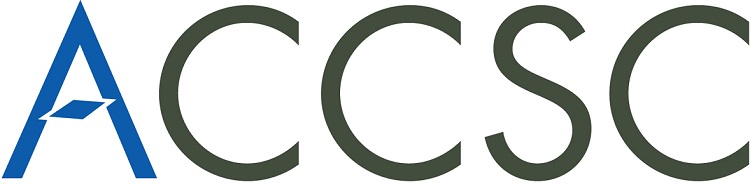 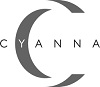 